MISSOURI'S ALPHA DELTA KAPPA “Spirit of Missouri” ScholarshipThis scholarship, in the amount of $1,000, is to be used for advanced study by any member.Due Date: December 31st via email or USPSNAME____________________________________________________  DATE_______________Mailing address:___________________________________ Phone_______________________     Email address__________________________________________________________________   Professional Training:Degrees/Certificates___________________________ From where: ______________________Professional Experience:  Total years______ Present Position:________________________________________________  Participation/Leadership in Professional Organizations: _______________________________ Participation/Leadership in Community Organizations: ________________________________ Awards: ______________________________________________________________________Allied Contributions made in the field of Education:  Research/Articles Published______________________________________________________ Alpha Delta Kappa Chapter:  ______________________  Years of Membership:  ____________ Offices/Committee Chair held in AΔK: ______________________________________________ Signatures: Applicant __________________________      Chapter President: _________________________ Include: A. Three letters of recommendation from college professors, principal, superintendent, fellow teachers, or civic leaders.    	B. A short autobiographical statement.         	C. Give details of how the scholarship money will be spent.  BE SPECIFIC!    Send a follow-up letter when funds have been used. DUE:  December 31    To:  Missouri ADK Scholarship Chair  Pat Hetherington4120 Tipperary AveRogersville, MO  65742phetherington@mchsi.com				  			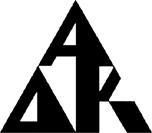 Criteria/Rating Scale:Training/Experience /10Prof./Community Organizations /10Awards /5							Research/Articles Published /5Alpha Delta Kappa Participation /10			References /15							Autobiography/5							Description/5Use of Grant /10 Scoring Rubric for $1,000 Spirit of Missouri ScholarshipApplicant’s name: Rate each area with a score of 1-5 (with 1 being lowest, 5 being highest) with the exception of Involvement in AΔK and Use of Grant which are worth 10 each*.   Possible 75 points. _____Training (5)_____ Experience (5)_____Professional Organizations (5)_____Community Organizations (5) _____Awards (5)_____Research/Articles Published (5)_____ Involvement in ADK* (10)_____ Letter of Recommendation 1 (5)_____ Letter of Recommendation 2 (5)_____Letter of Recommendation 3 (5)_____Autobiography (5)_____Description of Project (5)_____Use of Grant* (10)_____Total (75)